KEFRI/F/ADM/08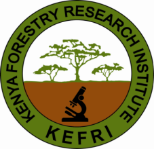 KENYA FORESTRY RESEARCH INSTITUTEKeys issue/handover formS/NODATE ISSUEDNAME OF OFFICERDEPT/DIVISION/SECTIONKEY NUMBER ISSUED (eg M56H)POINT OF USESIGNATURE OF OFFICERSIGNATURE OF JANITORDATE RETURNEDSIGNATURE OF OFFICERSIGN OF JANITOR